 Управление образования Администрации МО « Сенгилеевский район» направляет информацию по  проведению Дня Конституции  в образовательных организациях района. В МОУ СШ г. Сенгилея имени Героя Советского Созюза Н.Н. Вербина и МОУ Силикатнеской СШ прошли общешкольные линейки,  на которых ребята узнали об  основном Законе страны , почему этот Закон надо уважать . В МОУ Силикатненской СШ имени В.Г. Штыркина  линейка была приурочена к открытию Доски Почета, на  которой  были вручены паспорта 2 ученикам.  В остальных школах прошли классные часы, викторины   для учащихся 1-4 классов , 5-9 классов и 10-11  классов. Учащиеся 6Б класса МОУ СШ г. Сенгилея имени Героя Советского Союза Н.Н. Вербина в количестве 22 человек посетили краеведческий музей  им. А.И. Солуянова  В МОУ Тушнинская СШ прошла общешкольная политинформация  для 69 обучающихся.  В МОУ Шиловской СШ состоялось внеклассное мероприятие «Конституция – основной закон РФ» для учащихся 6-9 классов , в котором приняли участие 69 человек. В библиотеках школ были подготовлены выставки книг , журналов , посвященных этому празднику.  Всего разными формами работы были охвачены все обучающиеся в количестве1898 человек.  Исп. Проворова Н.Е. 2-13-62МУНИЦИПАЛЬНОЕ УЧРЕЖДЕНИЕ« УПРАВЛЕНИЕ   ОБРАЗОВАНИЯ АДМИНИСТРАЦИИ
МУНИЦИПАЛЬНОГО ОБРАЗОВАНИЯ
 «СЕНГИЛЕЕВСКИЙ РАЙОН»
УЛЬЯНОВСКОЙ ОБЛАСТИ 433380, Россия, Ульяновская обл.,
г. Сенгилей, ул. Октябрьская, 8. ИНН 7316005569     ОГРН 1037300740377
Тел.: (8-84233) 2-16-73 факс (8-84233) 2-15-57
e-mail: sengil_roo@mail.ruСайт: http:// sengil_roo.ru / № ___________________12 декабря 2016 года Администрация района Начальник Управления образования 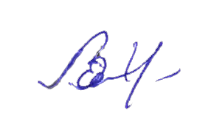  Е.В. Витковская 